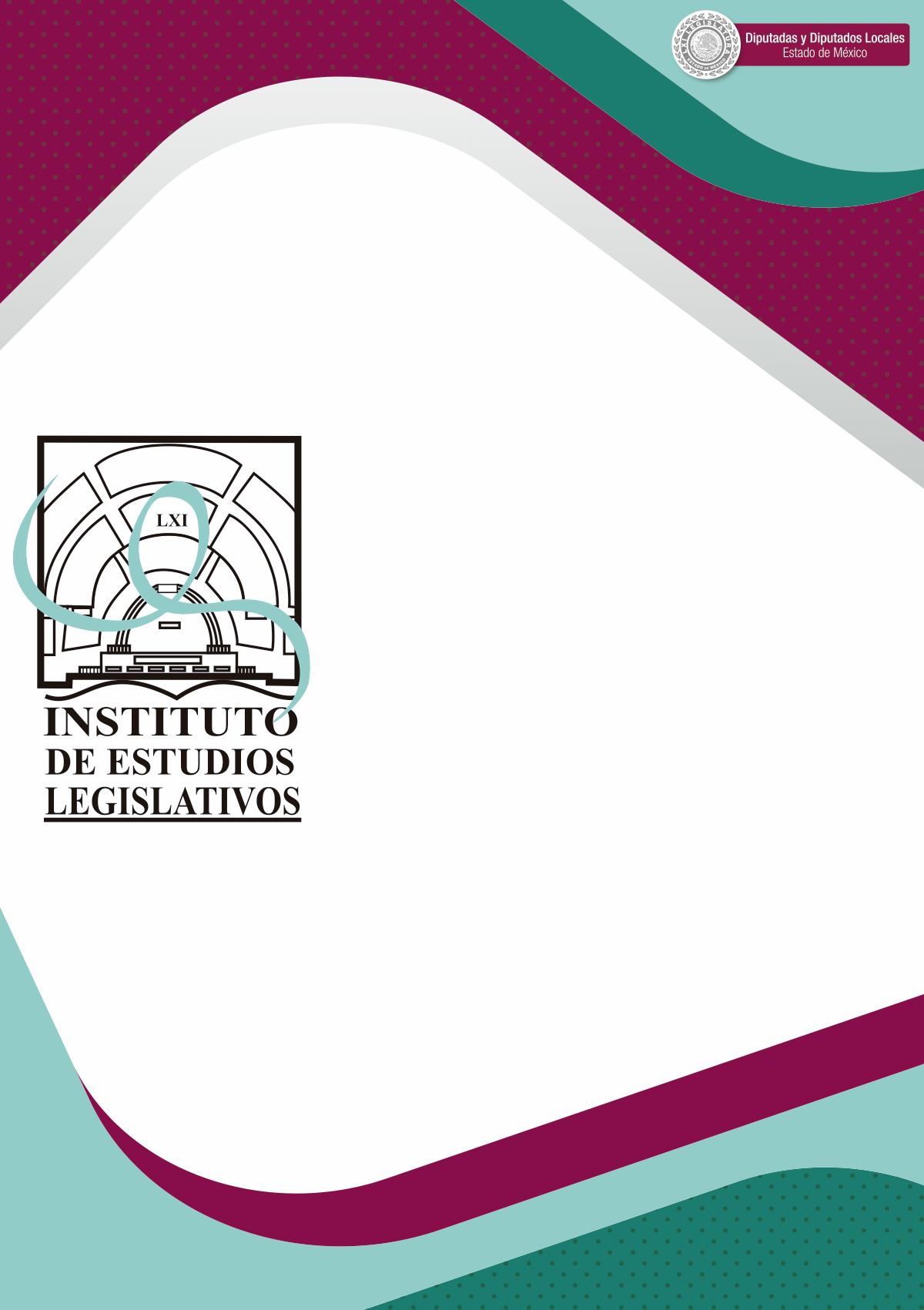 CONCLUSIÓN.Se tuvieron que re direccionar los ingresos y egresos del Estado de México tomando en cuenta el efecto de la pandemia actual, distribuir las finanzas a nuevas implementaciones, programas, fondos, apoyos, actividades, infraestructura, equipos, etc., para satisfacer las necesidades sociales que aquejan día a día. El componente financiero resulta indispensable para la continuidad de las acciones, programas y políticas públicas de mediano y largo plazo, a fin de alcanzar el resultado e impacto esperado, por ello el Gobierno del Estado promoverá fuentes de financiamiento innovadoras, diversificadas y promotoras de crecimiento que contribuyan al logro de los objetivos y prioridades de la presente administración en apego a los principios de responsabilidad hacendaria y las reglas de gestión presupuestaria en un marco de transparencia y rendición de cuentas.Sin duda alguna, es necesaria la administración eficaz de los recursos económicos para su aplicación en nuestra comunidad, atendiendo a los pilares ya mencionados, ejecutando las medidas y/o acciones necesarias para el cumplimiento de las mismas. Son grandes retos a los que todos nos tenemos que enfrentar, coadyuvando por el bienestar social. Diariamente se presentan nuevas necesidades, el gobierno actual se preocupa principalmente por el pilar social: disminuir la pobreza, salud y vivienda digna, educación; no restando importancia al ambiente sano, por ello las decisiones importantes para que sean de mejora. Además de vivir y convivir en un territorio donde se pueda gozar de seguridad, justicia, plenitud y respeto. La importancia de estar actualizados en tecnología, ya que es la nueva manera de interactuar que todas las personas estamos haciendo de ella algo indispensable para nuestras diferentes relaciones. Se trata de un compromiso entre gobierno, autoridades y población, sin distinción alguna; todos unidos en una comunidad. 